Жизнь и статистика не стоят на месте. В переписных листах появятся новые вопросы.  Ответы на них помогут изучить миграцию внутри страны, уровень образования, способы заработка и возможность пользоваться интернетом.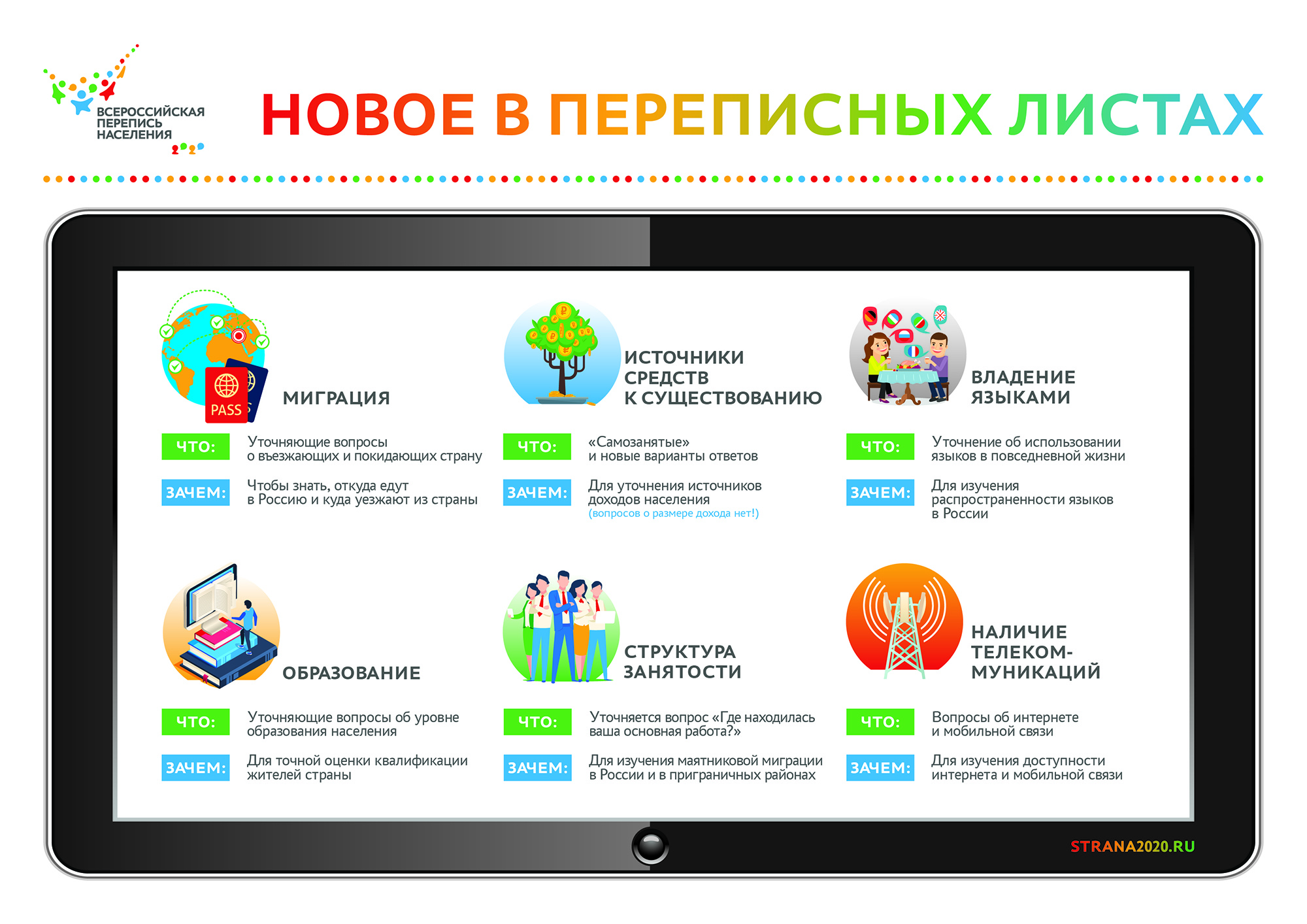 